Assistencia Financiera- Resumen en lenguaje sencilloAssistencia financiera ofrecida: Copper Queen Community Hospital (CQCH) ofrece asistencia financiera, debajo su política de asistencia financiera, para ser pacientes elegibles que no pueden pagar la atención de emergencia u otra atención medicamente necesaria. Un individuo que es eligible para asistencia medica no se puede cobrar más de la cantidad que es cobrada generalmente para emergencia o otra necesidad médica.Requisitos para elegibilidad y asistencia ofrecida: Elegibilidad para asistencia financiera es basada en muchos factores incluyendo la naturalidad de la condición y cuidados requeridos, cobertura de aseguranza o otra fuentes de pago, ingreso, tamaño de la familia, y es basado en las guías de los Estados Unidos sobre la pobreza nacional. Cuando el ingreso familiar total sea inferior al 200 % del nivel nacional de pobreza de los Estados Unidos, se aplicará un descuento del 100 % de los cargos hospitalarios brutos. Para las clínicas de CQCH, si el ingreso familiar es del 100% o menos, solo se aplicará un copago de $10.00. Consulte todos los demás descuentos basados ​​en los niveles de pobreza a continuación.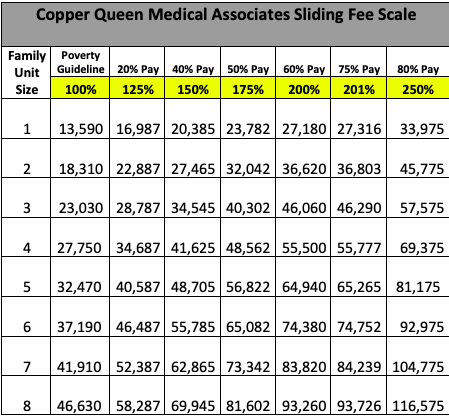 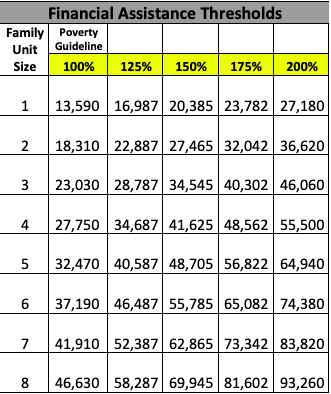 Pacientes que estén buscando asistencia financiera deberán cumplir con el proceso de la aplicación de asistencia financiera. Esto incluye entregar la confirmación de ingreso, verificación de su SSN y/o fecha de Nacimiento, verificación de residencia (bilé de utilidad, declaración de hipoteca, etc). Y completar el proceso de aplicación para todas las fuentes de asistencia disponibles, incluyendo cuidad subsidiado por el estado (Medicaid).Corno aplicare para asistencia y que es eligible para asistencia: El paciente o cualquier persona encuesta en el cuidado del paciente, incluyendo miembros de la familia o doctor, puede expresar preocupaciones financieras a cualquier punto. El paciente o la parte responsable se le animara a completar una aplicación de asistencia financiera. Para calificar por asistencia financiera, una aplicación puede ser entregada a cualquier hora antes que la cuenta reciba un juicio de la corte. Asistencia financiera es limitada a cuidados médicos proporcionados en la locación de CQCH por personales médicos de CQCH. Gastos come viajes, comida, y equipo médico no son cubiertos por asistencia médica.Donde obtener copias, enviar documentos y contactas información: Medicina UW asistencia medica política, aplicación de asistencia médica, y resumen en lenguaje ofrecido están disponibles sin cargos. Estos documentos pueden ser acecidos en inglés o español en línea, por el teléfono o en persona. Documentos están en línea papa ser descargados o impresos en https://cqch.org. Puedes preguntar por tu copia llamando la localización donde estas buscando cuidados. Copias También están disponibles en persona en CQCH y en la CQCH oficina de negocio.
Ubicationes:Copper Queen Community Hospital101 Cole AveBisbee, AZ 85603(520) 432-5383Copper Queen Community Hospital- Douglas ED100 5th StDouglas, AZ 85607(520) 805-6800Copper Queen Bisbee RHC7 Bisbee RdBisbee, AZ 85603(520) 432-2042Copper Queen Palominas RHC10524 AZ-92Hereford, AZ 85615(520) 366-0300Copper Queen RHC- Douglas100 5th StDouglas, AZ 85607(520) 805-6800Copper Queen RHC- Tombstone7 N San Diego StTombstone, AZ 85638(520) 432-2042Copper Queen Hereford Rural Health Clinic4524 E. Hereford RoadHereford, AZ 85615(520) 432-8220Copper Queen Community Hospital Business Office101 Cole AveBisbee, AZ 85603 (520) 432-6458